Verksamhetsplan för Vänsterpartiet Farsta 2019     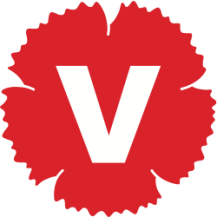 InledningPå medlemsmötet den 27 januari 2019 kom deltagarna med förslag som ligger till grund för det förslag till verksamhetsplan för 2019 som här föreligger.Den avgående styrelsen föreslår därför årsmötet: att denna preliminära verksamhetsplan godkänns av årsmötet,att det uppdras till den nya styrelsen att fortlöpande under året efter beslut på medlems- och/eller styrelsemöten revidera samt uppdatera verksamhetsplanen och kalendariet utifrån befintligt medlemsintresse,att verksamhetsplanens aktiviteter ska finansieras inom och enligt den budget som fastställs av årsmötet 2019.Våra politiska prioriteringar Bedriva valrörelse i EU-valet 26 maj.En kort, intensiv valrörelse som kommer att kräva mindre förarbete än ett nationellt val. Att vara oppositionsparti:Vi befinner oss i opposition på alla fyra nivåerna i staten: stadsdel, kommun, landsting/region och på riksplanet. Detta innebär en stor omställning av arbetssätt från den förra mandatperioden, då vi hade ordförandeposten i stadsdelen, deltog i majoritetsstyret i kommunen och förde regelbundna och produktiva förhandlingar med regeringen. Vi ska samarbeta konkret med organisationer med vilka vi delar frågor, intressen och konfliktlinjer – alliansbyggen grundade på gemensamma plattformar.Aktivera våra nya medlemmar.Vår starka tillväxt i medlemsantal kräver att vi organiserar om oss för att ta vara på alla medlemmars önskemål och idéer. Det gäller särskilt de nytillkomna. En arbetsgrupp med uppdrag att föreslå nya arbetssätt ska tillsättas av styrelsen.Samarbete med andra Söderortsföreningar som vi vet också haft ett stort inflöde av nya medlemmar på senare tid, för att utbyta erfarenheter av olika sätt att motivera och aktivera nytillkomna medlemmar. Utåtriktade aktiviteter.Röda Lördagar, öppna möten liksom eventuell dörrknackning skall med fördel genomföras i samarbeten som nämnts ovan under B2: dvs att satsa på allianser, att köra kampanjer på olika teman tillsammans med organisationer som har likartade ställningstaganden i den aktuella frågan. AktiviteterPartiföreningens aktiviteter under 2019 ska i huvudsak styras av de prioriteringar som nämnts under förra kapitlet: EU-valet, oppositionsrollen, ambitionen att tillvarata medlemstillströmningen och att arbeta med att bygga lokala allianser och samarbeten.Liksom tidigare så betonas att alla medlemmars insatser är lika viktiga för att partiföreningen ska vara levande och att aktiviteter genomförs: att utarbeta idéer, planera och genomföra aktiviteter och evenemang, att vara förtroendevald fritidspolitiker eller sitta i repskapet, jobba utåtriktat, såväl som praktiska förberedelser och uppgifter under möten, ex. att baka fikabröd, hämta flygblad på distriktsexpeditionen eller fixa fika. EU-valet 26 maj.Vi ska genomföra en valrörelse som visar att vi är det verkliga miljöpartiet genom att genomföra aktiviteter tillsammans med miljörörelsen och med vänsterpartister med klar miljöprofil som Jens Holm eller Rikard Hjort Warlenius. Vi skall också motivera väljare att rösta i EU-valet genom att visa på hur politiska beslut på EU-nivå konkret påverkar vår vardag som boende i Farsta. Detta för att motverka det låga valdeltagande som brukar känneteckna EU-val och som skulle kunna öppna upp för framgångar för extrema högerkrafter. Ali Esbati som partiets sakkunnige i arbetsmarknadsfrågor är också viktig att få till Farsta under EU-valrörelsen för att tala om arbetsrätten.  Vår ambition ska vara att ha synlighet och närvaro under den period som den officiella valrörelsen varar. Förberedelse och planering behöver vara klar till mitten av april.  Den 8 maj inleds förtidsröstningen vilket innebär att vi bör vara beredda senast till detta datum. Partiföreningen skall välja en valledare med ansvar för leda planering och samordning av valarbetet, med stöd av styrelsen och alla de som väljer att involvera sig i aktivt valarbete. Detaljerade planer för hur vi lokalt ska bedriva vårt valarbete 2019 finns inte formulerade i inledningen av året. Dessa kommer att tillkomma när partiets valkonferens har genomförts i februari. Att vara i opposition:Med tanke på det hårdnande politiska klimatet, med större motsättningar på höger-vänsterskalan, är det viktigt att tänka i termer av att bygga fronter utifrån intressegemenskaper. Samarbeta konkret med organisationer med vilka vi delar frågor, intressen och konfliktlinjer – alliansbyggen grundade på gemensamma plattformar.Vi behöver förbättra samordningen av parlamentariskt och utomparlamentariskt arbete, ha beredskap att snabbt organisera protester mot processer och beslut som leder till mer ojämlikhet. Den kommunala referensgruppen behöver aktiveras, särskilt med tanke på det snabbt igångsatta systemskiftet från det blågröna styret i Stadshuset: när vi får reda på saker i SDN eller Stadshuset behöver detta snabbt omsättas i handling genom att protestera mot försämringar, privatiseringar, utförsäljningar. Särskilt sådant som gäller allmännyttan, barnomsorgen eller äldreomsorgen. Därför blir det viktigt att i förväg söka samarbete med föräldraföreningar, PRO och liknande. (Med Hyresgästföreningen lokalt finns redan ett sådant samarbete etablerat.) Vi ska alltid visa på möjligheterna att kombinera rättvisare politik med positiva klimatåtgärder. På så vis kan vi få många av alla de som vill agera för klimatet och miljön, men som idag känner sig övergivna, att hitta fram till V.Med tanke på högerdominansen i landet i stort, blir det viktigt att på ett tydligt sätt visa vår politiska inriktning genom att kombinera byggandet av en starkare vänsterrörelse på lång sikt, med att vara beredda på att reagera på kort sikt. Bland det långsiktiga kan nämnas vikten av att delta i skolors demokratidagar. Vi behöver också fortsätta satsningen på att synas i lokalmedia, som Mitt i Söderort och Tidningen Farsta-Sköndal där vi under 2018 fått gott genomslag. Därutöver finns det andra medier som den nystartade Fria Tidningen, liksom Dagens ETC och Syre där vi kan försöka synas. Aktivera medlemsbasenÖppna för nya arbetsformer och aktiviteter som svarar mot medlemmarnas önskemål.  En arbetsgrupp behöver tillsättas för att föreslå olika nya metoder och arbetsformer för medlemskommunikation och -organisering. Idéer som man kan titta på inkluderar:Organisera om medlemskommunikation genom nya metoder, för att snabbt nå ut till medlemmar. Databasen Zetkin har vi redan provat på under valet 2018 och det gav goda resultat, trots att vi inte utnyttjade det till fullo. Vi behöver också hitta sätt att kommunicera snabbare via sms med medlemmar. Uppmana fler medlemmar och sympatisörer att koppla upp sig till våra Facebooksidor. Fortsätta med ”ringstugor” för att nå ut till medlemmar och informera och få inputs.Vi ska under våren fullfölja de medlemsmöten per stadsdel (som inleddes i Sköndal och Fagersjö hösten 2018.)Ansvaret för medlemmarna kan behöva delas av fler inom partiföreningen. Eventuellt i form av ”partifaddrar” för nya medlemmar. Ett sätt att fördela medlemsansvar kan vara i grannskapsform: medlemsuppföljning inom det egna postnummerområdet.En enkät av någon form för att kartlägga intresseområden/kunskapsområden hos nya medlemmar vore viktigt. För att minska anonymiteten i en så stor förening som vi nu är (cirka 360 medlemmar vid januari månads utgång) behöver vi sociala tillfällen där partimedlemmar kan få bekanta sig med varann. Höra av sig och fråga ”vill du göra sällskap till mötet?”. Eller andra aktiviteter av typen ”kom med oss och spela pingis.” En annan idé är att publicera fotografier av våra aktiva på hemsidan så att medlemmarna vet vilka vi är.För att ha mötesplatser är det viktigt att kartlägga vilka möjligheter det finns till gratis lokaler att hålla möten i, i respektive stadsdelar, som Bästa Svängen eller Hökis Visrum och liknande. Samarbete med andra Söderortsföreningar som vi vet också haft ett stort inflöde av nya medlemmar på senare tid, kan ge oss nya idéer. Vi ska driva på partiets centrala medlemsservice för att få dem att använda nya sätt att betala in medlemsavgifter, exempelvis med Swish eller med sms. Utåtriktade aktiviteterRöda Lördagar ska fortsätta med åtminstone samma rytm som tidigare år, dvs månatligen. Vår envisa närvaro i Farsta Centrum har väckt beundran hos många. Vi behöver utröna möjligheterna att komplettera med närvaro även på andra torg inom vår trakt. Med fördel kan dessa Röda Lördagar samarrangeras tillsammans med andra organisationer som vi kan samarbeta med: miljöorganisationer, fack, hyresgästerna, organisationer som arbetar mot rasism som Expo, etc. När vi använder flygblad ska de alltid innehålla länkar och adresser till våra internetbaserade grupper och sidor. Information om hur man blir medlem likaså. Dörrknackning som ett effektivt sätt att nå ut kan inte underskattas. De samtal som kan uppstå har möjligheten att bli verkligt djuplodande tack vare det ”intima” formatet och detta kan vara avgörande för att få kontakt med personer som kan vilja bli medlemmar. Om föreningen går in för detta kan det ge goda resultat på sikt – men det kräver också förberedelser: i) Praktik behövs inom föreningen för att detta arbetssätt ska kunna tillämpas av flera, ii) Information om vad V vill konkret i den aktuella stadsdelen - vilka som är huvudproblemen, iii) För att övervinna låsta portar kan info från våra medlemmar om portkoder vara avgörande. Vi ska också vara aktiva utanför vår egen stadsdel genom att synas i demonstrationer etc. Framför allt inom Söderort, men också när en demo handlar om ett viktigt tema på riksnivå, som till exempel hotet om marknadshyror.Öppna möten kring aktuella teman:På samma sätt som vi ska samverka med andra organisationer kring våra Röda Lördagar, är det viktigt att nätverka för att organisera möten / dagar kring miljö/klimat, antifascism/antirasism, arbetsrätt eller försvaret av hyresrätterna och allmännyttan. StyrelsearbeteStyrelsen ansvarar för att det genomförs regelbundna styrelsemöten. Dessa kan i den mån det anses lämpligt vara öppna för medlemmar som vill ta del av behandlingen av mer formella frågor samt aktivitetsplanering och ekonomiska beslut, men politiska diskussioner och tematiska fördjupningar sker huvudsakligen vid interna medlemsmöten alternativt öppna möten.Under året avser styrelsen att sammanträda månatligen, med undantag för juli månad. Det internfeministiskt arbete måste fortsätta, vi är inte klara med detta arbete inom föreningen. Inom styrelsen skall en ansvarig utses för detta arbete.Styrelsen kan också behöva se över arbetet med antirasism och mångfald inom föreningen. Vi har ett underskott vad gäller representation/representativitet där. MedlemsmötenUnder året ska tre till fyra ordinarie medlemsmöten anordnas, framför allt när beslut ska fattas med bredare förankring än styrelsen, liksom vid valupptakt etc. Vidare finns förslag på att bjuda in till ett öppet möte i form av mer sociala samkväm, som café med mat och underhållning. Vid lämplig väderlek bör vi också organisera fika, grillning (vegankorv) med barnaktivitet för social samvaro. Julfesten 2018 var mycket lyckad och ett bra sätt att fira en bra insats under valrörelsen. Vid val av lokal skall tillgänglighet / åtkomlighet vara avgörande. Lokala kontakter samt kulturella evenemangVi är fortsatt medlemmar i Farsta föreningsråd, trots att aktiviteten inom rådet minskat ordentligt på senare år. Ambitionen är att försöka delta vid 6 juni-firandet på Farsta Gård – om detta i år kommer att tillåtas av styrelsen i Föreningsrådet.  Vad gäller kulturella aktiviteter finns en idé om att organisera ett möte av typen ”Konst som motstånd” med t ex karikatyristen Robert Nyberg eller den grävande journalisten Martin Schibbye.Inom föreningen finns nu en arbetsgrupp under namnet ”Konstvänstern”. Sådana grupper kan få visst stöd för sin verksamhet, om de samlar en skara medlemmar kring an aktivitet. D) Preliminära datum 2019 – uppdateras löpande Den senaste och bekräftade versionen av kalendariet finns alltid tillgängligt på hemsidan: http://farsta.vansterpartiet.se/kalendarium/23 januari: medlemsmöte om aktuella läget samt EU-valet26 januari: Röd Lördag, Farsta torg27 januari: medlemsmöte för val till repskap och DÅK, samt utarbetade av VP 201917 februari: Årsmöte, Farsta Gård3 mars: Röd Lördag, Farsta torg8 mars: Internationella kvinnodagen, demo inne i stan. Morgonen: ev dela ut frukostpåsar vid T-banan ?23-24 mars: DÅK30 mars: Röd Lördag, Farsta torg27 april Röd Lördag, Farsta torg29 april gemensam flygbladsaktion Söderortsvänstern, Gullmarsplan (prel.)1 maj: Första Majtåget i Stockholm – landets största!11-26 maj: valrörelse EU (?)25 maj Röd Lördag, Farsta torg26 maj – EU-valet6 juni föreningarnas dag, Farsta Gård (beror på om Föreningsrådet åter tillåter partierna att delta)15 juni: Röd Lördag, Farsta torg27 juli: Röd Lördag, Farsta torgPREL:24 augusti: Röd Lördag, Farsta torg28 september: Röd Lördag, Farsta torg26 oktober: Röd Lördag, Farsta torg2-3 november: Vänsterdagarna i Göteborg30 november: Röd Lördag, Farsta torg14 december: Röd Lördag, Farsta torg